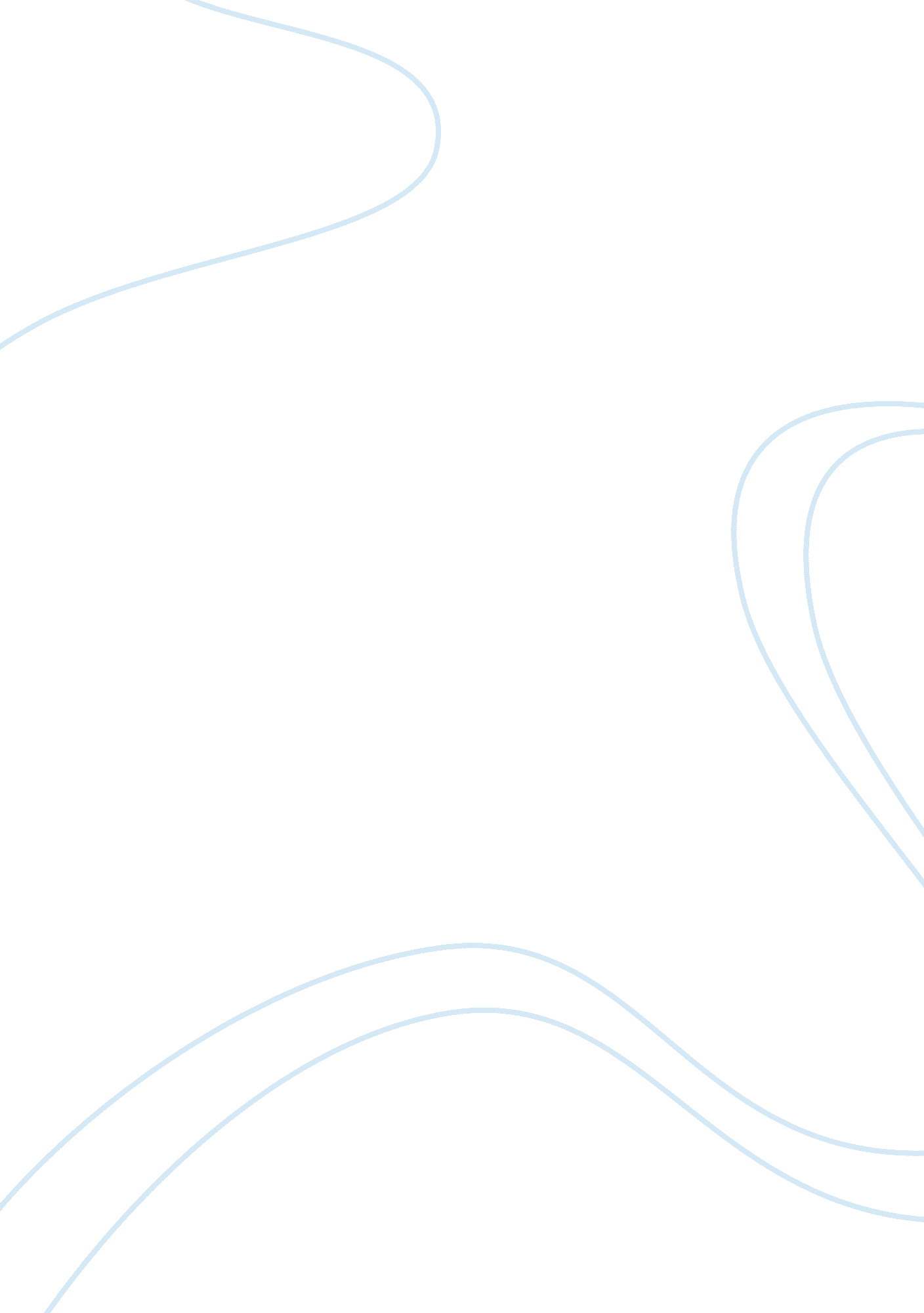 Home land security: communication discussion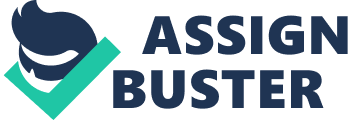 Without a doubt, communication capability is the most single crucial resource of the response team. As soon as disaster occurs, the recovery team must have a head communication center called CommandCentre. CommandCentre, is the head communication center that plans and organizes recovery team. An incident manager is needed to supervise the whole mission as recovery teams are in action. Once the plan is embedded, notifications are sent to teams through asynchronous communication. There are many challenges that become obstacles towards establish vital communication. Disaster recovery consists of methodologies, processes and policies that transpire into a recovery plan in a crisis. Establishing communications during a disaster event can have many obstacles. During a disaster, not everyone possesses electricity, which is essential to run computers. In the modern era, most communication is heavily relied on super computers to convey messages. Hence, it is vital that establishing a critical point to meet when technology is not present during a crisis situation. For recovery teams, communication can be conducted through walkie-talkies. This form of communication although is effective as it uses radio waves rather than computers to convey messages. The use of radio waves powered by batteries is excellent for recovery teams as they enable the recovery teams. In addition, digital and analog communication is necessary and is considered back-ups in case the usage of electricity is needed. Moreover, pre-designed locations created by the recovery teams are necessary for communication also. Furthermore, integrating IT communications is critical for recovery teams. Collaboration is no doubt needed in every part of the communication capability process. Response teams can avoid the “ rumor mill” by releasing information and concise. “ Rumor Mill” is executed when not enough flow of information is provided by the recovery team, which leads to wrong assumptions. Furthermore, allowing individuals to have access those channels of communication can be critical. Moreover, gaining trust and respect is vital towards the flow of information in a timely manner. Negative media can be avoided through various means since mass media can shape popular culture. Media that is biased tend to make people by adding assumptions to accumulate revenue. Negative assumptions are always created through little information. When challenged by media, it is essential to expose the critical information so no bias can be included. It is essential to know that with any story or piece of information, one must look at both sides of the issues. Inconsistency must be removed across numerous channels by providing information that is honest, rapid and critical towards channel flow. Works Cited " CommandCentre: Command, Control and Communication, Incident Management Software, Recovery Team, Response Plan." Business Continuity Planning Software, Disaster Recovery, Incident Management, ERM, Business Resiliency, BCM Program. N. p., n. d. Web. 5 May 2011. . " Coordination and communication essential for disaster management-U. S National Guard - ModernGhana. com." Ghana HomePage - Breaking News, Business, Sports, Entertainment and Video News. N. p., n. d. Web. 5 May 2011. . " Disaster Recovery Process." Disaster Recovery Process in a crisis. N. p., n. d. Web. 5 May 2011. 